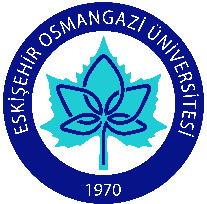 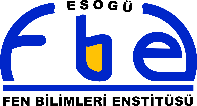 Prepared by:  Prof.Dr.Evrim HÜR                                                                 Date:      	 Signature:  DEPARTMENT ELECTROCHEMISTRY AND ELECTROCHEMICAL TECHNOLOGIES (MSc)SEMESTERCOURSECOURSECOURSECOURSECODETITLE ELECTROCHEMICAL BASICSLEVELHOUR/WEEKHOUR/WEEKHOUR/WEEKHOUR/WEEKHOUR/WEEKHOUR/WEEKCreditECTSTYPETYPETYPELANGUAGELEVELTheoryTheoryPracticeLaboratoryLaboratoryLaboratoryCreditECTSTYPETYPETYPELANGUAGE MSc3 3 0 0 0 0 3 7,5COMPULSORY ( X )COMPULSORY ( X )ELECTIVE (   )TurkishCREDIT DISTRIBUTIONCREDIT DISTRIBUTIONCREDIT DISTRIBUTIONCREDIT DISTRIBUTIONCREDIT DISTRIBUTIONCREDIT DISTRIBUTIONCREDIT DISTRIBUTIONCREDIT DISTRIBUTIONCREDIT DISTRIBUTIONCREDIT DISTRIBUTIONCREDIT DISTRIBUTIONCREDIT DISTRIBUTIONCREDIT DISTRIBUTIONBasic ScienceBasic ScienceBasic EngineeringBasic EngineeringBasic EngineeringBasic EngineeringKnowledge in the discipline[if it contains considerable design content, mark with  ()]Knowledge in the discipline[if it contains considerable design content, mark with  ()]Knowledge in the discipline[if it contains considerable design content, mark with  ()]Knowledge in the discipline[if it contains considerable design content, mark with  ()]Knowledge in the discipline[if it contains considerable design content, mark with  ()]Knowledge in the discipline[if it contains considerable design content, mark with  ()]Knowledge in the discipline[if it contains considerable design content, mark with  ()]00ASSESSMENT CRITERIAASSESSMENT CRITERIAASSESSMENT CRITERIAASSESSMENT CRITERIAASSESSMENT CRITERIAASSESSMENT CRITERIAASSESSMENT CRITERIAASSESSMENT CRITERIAASSESSMENT CRITERIAASSESSMENT CRITERIAASSESSMENT CRITERIAASSESSMENT CRITERIAASSESSMENT CRITERIASEMESTER ACTIVITIESSEMESTER ACTIVITIESSEMESTER ACTIVITIESSEMESTER ACTIVITIESSEMESTER ACTIVITIESEvaluation TypeEvaluation TypeEvaluation TypeEvaluation TypeEvaluation TypeNumberNumberContribution ( % )SEMESTER ACTIVITIESSEMESTER ACTIVITIESSEMESTER ACTIVITIESSEMESTER ACTIVITIESSEMESTER ACTIVITIESMidtermMidtermMidtermMidtermMidterm1150SEMESTER ACTIVITIESSEMESTER ACTIVITIESSEMESTER ACTIVITIESSEMESTER ACTIVITIESSEMESTER ACTIVITIESQuizQuizQuizQuizQuizSEMESTER ACTIVITIESSEMESTER ACTIVITIESSEMESTER ACTIVITIESSEMESTER ACTIVITIESSEMESTER ACTIVITIESHomeworkHomeworkHomeworkHomeworkHomeworkSEMESTER ACTIVITIESSEMESTER ACTIVITIESSEMESTER ACTIVITIESSEMESTER ACTIVITIESSEMESTER ACTIVITIESProjectProjectProjectProjectProjectSEMESTER ACTIVITIESSEMESTER ACTIVITIESSEMESTER ACTIVITIESSEMESTER ACTIVITIESSEMESTER ACTIVITIESReportReportReportReportReportSEMESTER ACTIVITIESSEMESTER ACTIVITIESSEMESTER ACTIVITIESSEMESTER ACTIVITIESSEMESTER ACTIVITIESSeminarSeminarSeminarSeminarSeminarSEMESTER ACTIVITIESSEMESTER ACTIVITIESSEMESTER ACTIVITIESSEMESTER ACTIVITIESSEMESTER ACTIVITIESOther (………)Other (………)Other (………)Other (………)Other (………)SEMESTER ACTIVITIESSEMESTER ACTIVITIESSEMESTER ACTIVITIESSEMESTER ACTIVITIESSEMESTER ACTIVITIESFinal ExaminationFinal ExaminationFinal ExaminationFinal ExaminationFinal ExaminationFinal ExaminationFinal Examination50PREREQUISITE(S)PREREQUISITE(S)PREREQUISITE(S)PREREQUISITE(S)PREREQUISITE(S) No No No No No No No NoSHORT COURSE CONTENTSHORT COURSE CONTENTSHORT COURSE CONTENTSHORT COURSE CONTENTSHORT COURSE CONTENT  Electrochemical terms and concepts, ionic conductivity of the electrolyte balance, ionic equilibrium and Donnan equilibrium, thermodynamics of electrolytic solution to the electrochemical cell and the Nernst equation, electrode types, electrochemical battery types, Thermodynamics of electrochemical cells, electrolysis, corrosion basics  Electrochemical terms and concepts, ionic conductivity of the electrolyte balance, ionic equilibrium and Donnan equilibrium, thermodynamics of electrolytic solution to the electrochemical cell and the Nernst equation, electrode types, electrochemical battery types, Thermodynamics of electrochemical cells, electrolysis, corrosion basics  Electrochemical terms and concepts, ionic conductivity of the electrolyte balance, ionic equilibrium and Donnan equilibrium, thermodynamics of electrolytic solution to the electrochemical cell and the Nernst equation, electrode types, electrochemical battery types, Thermodynamics of electrochemical cells, electrolysis, corrosion basics  Electrochemical terms and concepts, ionic conductivity of the electrolyte balance, ionic equilibrium and Donnan equilibrium, thermodynamics of electrolytic solution to the electrochemical cell and the Nernst equation, electrode types, electrochemical battery types, Thermodynamics of electrochemical cells, electrolysis, corrosion basics  Electrochemical terms and concepts, ionic conductivity of the electrolyte balance, ionic equilibrium and Donnan equilibrium, thermodynamics of electrolytic solution to the electrochemical cell and the Nernst equation, electrode types, electrochemical battery types, Thermodynamics of electrochemical cells, electrolysis, corrosion basics  Electrochemical terms and concepts, ionic conductivity of the electrolyte balance, ionic equilibrium and Donnan equilibrium, thermodynamics of electrolytic solution to the electrochemical cell and the Nernst equation, electrode types, electrochemical battery types, Thermodynamics of electrochemical cells, electrolysis, corrosion basics  Electrochemical terms and concepts, ionic conductivity of the electrolyte balance, ionic equilibrium and Donnan equilibrium, thermodynamics of electrolytic solution to the electrochemical cell and the Nernst equation, electrode types, electrochemical battery types, Thermodynamics of electrochemical cells, electrolysis, corrosion basics  Electrochemical terms and concepts, ionic conductivity of the electrolyte balance, ionic equilibrium and Donnan equilibrium, thermodynamics of electrolytic solution to the electrochemical cell and the Nernst equation, electrode types, electrochemical battery types, Thermodynamics of electrochemical cells, electrolysis, corrosion basicsCOURSE OBJECTIVESCOURSE OBJECTIVESCOURSE OBJECTIVESCOURSE OBJECTIVESCOURSE OBJECTIVES The aim of the course; students can learn basic concepts and equations of electrochemistry The aim of the course; students can learn basic concepts and equations of electrochemistry The aim of the course; students can learn basic concepts and equations of electrochemistry The aim of the course; students can learn basic concepts and equations of electrochemistry The aim of the course; students can learn basic concepts and equations of electrochemistry The aim of the course; students can learn basic concepts and equations of electrochemistry The aim of the course; students can learn basic concepts and equations of electrochemistry The aim of the course; students can learn basic concepts and equations of electrochemistryCOURSE CONTRIBUTION TO THE PROFESSIONAL EDUCATIONCOURSE CONTRIBUTION TO THE PROFESSIONAL EDUCATIONCOURSE CONTRIBUTION TO THE PROFESSIONAL EDUCATIONCOURSE CONTRIBUTION TO THE PROFESSIONAL EDUCATIONCOURSE CONTRIBUTION TO THE PROFESSIONAL EDUCATION Understand the fundamentals of electrochemical processes and gain the ability to follow and evaluate industrial applications and current studies. Understand the fundamentals of electrochemical processes and gain the ability to follow and evaluate industrial applications and current studies. Understand the fundamentals of electrochemical processes and gain the ability to follow and evaluate industrial applications and current studies. Understand the fundamentals of electrochemical processes and gain the ability to follow and evaluate industrial applications and current studies. Understand the fundamentals of electrochemical processes and gain the ability to follow and evaluate industrial applications and current studies. Understand the fundamentals of electrochemical processes and gain the ability to follow and evaluate industrial applications and current studies. Understand the fundamentals of electrochemical processes and gain the ability to follow and evaluate industrial applications and current studies. Understand the fundamentals of electrochemical processes and gain the ability to follow and evaluate industrial applications and current studies.LEARNING OUTCOMES OF THE COURSELEARNING OUTCOMES OF THE COURSELEARNING OUTCOMES OF THE COURSELEARNING OUTCOMES OF THE COURSELEARNING OUTCOMES OF THE COURSE 1) Electrochemical terms and the relationship between them.2) Explain the conductivity, resistance and current properties of electrolyte solutions.3) Explain the equilibrium and thermodynamics of the electrolyte solutions.4) Electrolytic, galvanic cells and electrodes used in these cells is known.5) Describes electrochemical battery types and thermodynamics.6) Understands electrolysis and corrosion events. 1) Electrochemical terms and the relationship between them.2) Explain the conductivity, resistance and current properties of electrolyte solutions.3) Explain the equilibrium and thermodynamics of the electrolyte solutions.4) Electrolytic, galvanic cells and electrodes used in these cells is known.5) Describes electrochemical battery types and thermodynamics.6) Understands electrolysis and corrosion events. 1) Electrochemical terms and the relationship between them.2) Explain the conductivity, resistance and current properties of electrolyte solutions.3) Explain the equilibrium and thermodynamics of the electrolyte solutions.4) Electrolytic, galvanic cells and electrodes used in these cells is known.5) Describes electrochemical battery types and thermodynamics.6) Understands electrolysis and corrosion events. 1) Electrochemical terms and the relationship between them.2) Explain the conductivity, resistance and current properties of electrolyte solutions.3) Explain the equilibrium and thermodynamics of the electrolyte solutions.4) Electrolytic, galvanic cells and electrodes used in these cells is known.5) Describes electrochemical battery types and thermodynamics.6) Understands electrolysis and corrosion events. 1) Electrochemical terms and the relationship between them.2) Explain the conductivity, resistance and current properties of electrolyte solutions.3) Explain the equilibrium and thermodynamics of the electrolyte solutions.4) Electrolytic, galvanic cells and electrodes used in these cells is known.5) Describes electrochemical battery types and thermodynamics.6) Understands electrolysis and corrosion events. 1) Electrochemical terms and the relationship between them.2) Explain the conductivity, resistance and current properties of electrolyte solutions.3) Explain the equilibrium and thermodynamics of the electrolyte solutions.4) Electrolytic, galvanic cells and electrodes used in these cells is known.5) Describes electrochemical battery types and thermodynamics.6) Understands electrolysis and corrosion events. 1) Electrochemical terms and the relationship between them.2) Explain the conductivity, resistance and current properties of electrolyte solutions.3) Explain the equilibrium and thermodynamics of the electrolyte solutions.4) Electrolytic, galvanic cells and electrodes used in these cells is known.5) Describes electrochemical battery types and thermodynamics.6) Understands electrolysis and corrosion events. 1) Electrochemical terms and the relationship between them.2) Explain the conductivity, resistance and current properties of electrolyte solutions.3) Explain the equilibrium and thermodynamics of the electrolyte solutions.4) Electrolytic, galvanic cells and electrodes used in these cells is known.5) Describes electrochemical battery types and thermodynamics.6) Understands electrolysis and corrosion events.TEXTBOOKTEXTBOOKTEXTBOOKTEXTBOOKTEXTBOOK 1) B.E. Conway, J.O’M. Bockris, R.E. White, Modern Aspects of Electrochemistry No:32, Kluwer Academic Publishers, New York, Boston, Dordrecht, London, Moscow, ISBN 0-306-46916-2 (2002).                        2) P.H. Riger, Electrochemistry, This edition published by Chapman & Hall One Penn Plaza New York, NY 10119, ISBN 0-412-04391-2 (1994) 1) B.E. Conway, J.O’M. Bockris, R.E. White, Modern Aspects of Electrochemistry No:32, Kluwer Academic Publishers, New York, Boston, Dordrecht, London, Moscow, ISBN 0-306-46916-2 (2002).                        2) P.H. Riger, Electrochemistry, This edition published by Chapman & Hall One Penn Plaza New York, NY 10119, ISBN 0-412-04391-2 (1994) 1) B.E. Conway, J.O’M. Bockris, R.E. White, Modern Aspects of Electrochemistry No:32, Kluwer Academic Publishers, New York, Boston, Dordrecht, London, Moscow, ISBN 0-306-46916-2 (2002).                        2) P.H. Riger, Electrochemistry, This edition published by Chapman & Hall One Penn Plaza New York, NY 10119, ISBN 0-412-04391-2 (1994) 1) B.E. Conway, J.O’M. Bockris, R.E. White, Modern Aspects of Electrochemistry No:32, Kluwer Academic Publishers, New York, Boston, Dordrecht, London, Moscow, ISBN 0-306-46916-2 (2002).                        2) P.H. Riger, Electrochemistry, This edition published by Chapman & Hall One Penn Plaza New York, NY 10119, ISBN 0-412-04391-2 (1994) 1) B.E. Conway, J.O’M. Bockris, R.E. White, Modern Aspects of Electrochemistry No:32, Kluwer Academic Publishers, New York, Boston, Dordrecht, London, Moscow, ISBN 0-306-46916-2 (2002).                        2) P.H. Riger, Electrochemistry, This edition published by Chapman & Hall One Penn Plaza New York, NY 10119, ISBN 0-412-04391-2 (1994) 1) B.E. Conway, J.O’M. Bockris, R.E. White, Modern Aspects of Electrochemistry No:32, Kluwer Academic Publishers, New York, Boston, Dordrecht, London, Moscow, ISBN 0-306-46916-2 (2002).                        2) P.H. Riger, Electrochemistry, This edition published by Chapman & Hall One Penn Plaza New York, NY 10119, ISBN 0-412-04391-2 (1994) 1) B.E. Conway, J.O’M. Bockris, R.E. White, Modern Aspects of Electrochemistry No:32, Kluwer Academic Publishers, New York, Boston, Dordrecht, London, Moscow, ISBN 0-306-46916-2 (2002).                        2) P.H. Riger, Electrochemistry, This edition published by Chapman & Hall One Penn Plaza New York, NY 10119, ISBN 0-412-04391-2 (1994) 1) B.E. Conway, J.O’M. Bockris, R.E. White, Modern Aspects of Electrochemistry No:32, Kluwer Academic Publishers, New York, Boston, Dordrecht, London, Moscow, ISBN 0-306-46916-2 (2002).                        2) P.H. Riger, Electrochemistry, This edition published by Chapman & Hall One Penn Plaza New York, NY 10119, ISBN 0-412-04391-2 (1994)OTHER REFERENCESOTHER REFERENCESOTHER REFERENCESOTHER REFERENCESOTHER REFERENCES 1) A. R. Berkem, "Elektrokimya", İstanbul Ünivesitesi Yayınları, 1993 1) A. R. Berkem, "Elektrokimya", İstanbul Ünivesitesi Yayınları, 1993 1) A. R. Berkem, "Elektrokimya", İstanbul Ünivesitesi Yayınları, 1993 1) A. R. Berkem, "Elektrokimya", İstanbul Ünivesitesi Yayınları, 1993 1) A. R. Berkem, "Elektrokimya", İstanbul Ünivesitesi Yayınları, 1993 1) A. R. Berkem, "Elektrokimya", İstanbul Ünivesitesi Yayınları, 1993 1) A. R. Berkem, "Elektrokimya", İstanbul Ünivesitesi Yayınları, 1993 1) A. R. Berkem, "Elektrokimya", İstanbul Ünivesitesi Yayınları, 1993COURSE SCHEDULE (Weekly)COURSE SCHEDULE (Weekly)WEEKTOPICS1 Electrochemical terms and concepts2 Ionic conductivity, ionic equilibrium and Donnan equilibrium3 Electrolyte balances4 Thermodynamics of electrolytic solutions5 Electrochemical cells and Nerst equation6Midterm Examination 17 Electrode types8 Electrochemical battery types9 Thermodynamics of electrochemical batteries10 Thermodynamics of electrochemical batteries11Midterm Examination 212 Electrolysis and electrolysis laws13 Electrolysis14 Corrosion basics15,16Final ExaminationCONTRIBUTION OF THE COURSE LEARNING OUTCOMES TO THE ELECTROCHEMISTRY AND ELECTROCHEMICAL TECHNOLOGIES MSc PROGRAM LEARNING OUTCOMESCONTRIBUTION OF THE COURSE LEARNING OUTCOMES TO THE ELECTROCHEMISTRY AND ELECTROCHEMICAL TECHNOLOGIES MSc PROGRAM LEARNING OUTCOMESCONTRIBUTION LEVELCONTRIBUTION LEVELCONTRIBUTION LEVELNOLEARNING OUTCOMES (MSc) 3High2Mid1LowLO 1Learning to use knowledges which have been gained by undergraduate education in the postgraduate areas.LO 2To have a research qualificaiton with professional responsibility.LO 3Self-developing by following and being aware of the importance of innovation and Electrochemistry in the development of science and technology.LO 4By using individual working abilities, to be capable of sharing studies and opinions in various communication media such as seminars, symposiums, congress or workshops.LO 5To be capable of preparing scientific publications by using their acquired knowledge and experience in undergraduate and graduate study.LO 6To follow closely the developments of Electrochemistry in both national and international levels.LO 7To design and apply theoretical, experimental and modelling studies and to examine and solving complex problems encountered in these processes.LO 8To be capable of making disciplinary and inter-disciplinary studies.LO 9Ability to make literature survey, presentation, designing and performing experiments and interpretation of relevant results.LO 10Using the ability to take initiative by acting independently.LO 11To have a scientific and personal ethics and defend this approach in any medium.